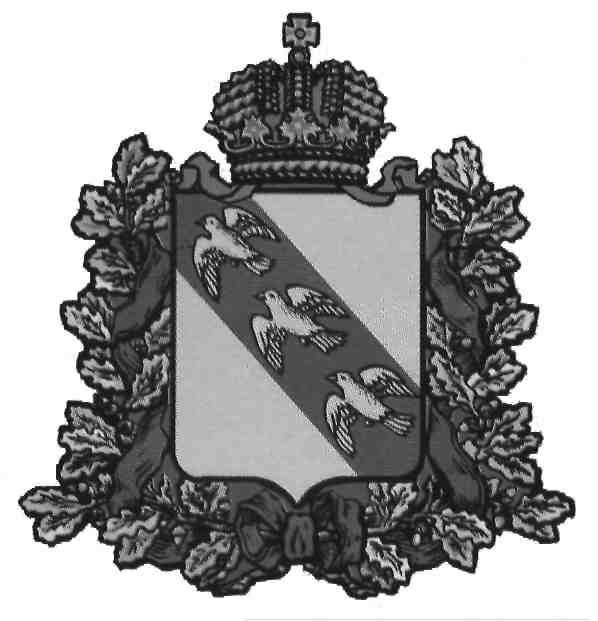 АДМИНИСТРАЦИЯКОРЕНЕВСКОГО СЕЛЬСОВЕТАКОРЕНЕВСКОГО РАЙОНА КУРСКОЙ ОБЛАСТИПОСТАНОВЛЕНИЕот 15 июля 2020 года № 69Курская область, 307410, с. КореневоО внесении изменений в Постановление Администрации Кореневского сельсовета от 25 февраля 2020 г. № 29 «Об утверждении муниципальной программы «Защита населения и территории от чрезвычайных ситуаций, обеспечение пожарной безопасности и безопасности людей на водных объектах на территории Кореневского сельсовета Кореневского района»В соответствии со ст. 179 Бюджетного кодекса Российской Федерации, Постановлением Администрации Кореневского сельсовета Кореневского района от 05.11.2013  № 127 «Об утверждении Порядка принятия решений о разработке муниципальных программ Кореневского сельсовета Кореневского района Курской области, их формирования, реализации и проведения оценки эффективности реализации» Администрация Кореневского сельсовета Кореневского района ПОСТАНОВЛЯЕТ:1. Внести изменения в Постановление Администрации Кореневского сельсовета от 25 февраля 2020 г. № 29 «Об утверждении муниципальной программы «Защита населения и территории от чрезвычайных ситуаций, обеспечение пожарной безопасности и безопасности людей на водных объектах на территории Кореневского сельсовета Кореневского района»:1.1. паспорт муниципальной  программы «Защита населения и территории от чрезвычайных ситуаций, обеспечение пожарной безопасности и безопасности людей на водных объектах на территории Кореневского сельсовета Кореневского района» изложить в новой редакции:Паспортмуниципальной программы Кореневского сельсовета Кореневского района Курской области «Защита населения и территории от чрезвычайных ситуаций, обеспечение пожарной безопасности и безопасности людей на водных объектах на территории Кореневского сельсовета Кореневского района»1.2 Раздел 3 «Обоснование выделения подпрограмм муниципальной программы, обобщенная характеристика основных мероприятий» дополнить основным мероприятием муниципальной программы следующего содержания:« -обеспечение мероприятий, связанных с профилактикой и устранением последствий распространением коронавирусной инфекции».1.3 Раздел 4 муниципальной программы «Защита населения и территории от чрезвычайных ситуаций, обеспечение пожарной безопасности и безопасности людей на водных объектах на территории Кореневского сельсовета Кореневского района» изложить в новой редакции:«Раздел 4. Обоснование объема финансовых ресурсов, необходимых для реализации муниципальной программыОбщий объем бюджетных ассигнований местного бюджета составляет всего –19800,0 рублей и по годам распределяются в следующих объемах:2020 год 19200,0  рублей2021 год – 300,0  рублей2022 год – 300,0  рублейв том числе подпрограмма 1 «Обеспечение комплексной безопасности жизнедеятельности населения от чрезвычайных ситуаций природного и техногенного характера, стабильности техногенной обстановки» объем бюджетных ассигнований местного бюджета составляет – 4700,0 рублей и по годам распределяются в следующих объемах:2020 год – 4500,0  рублей2021 год – 100,0  рублей2022 год – 100,0  рублей	подпрограмма 2 «Снижение рисков и смягчение последствий чрезвычайных ситуаций природного и техногенного характера в муниципальном образовании «Кореневского сельсовет» Кореневского района Курской области» объем бюджетных ассигнований местного бюджета составляет – 15100,0 рублей и по годам распределяются в следующих объемах:2020 год – 14700,0  рублей2021 год – 200,0  рублей2022год – 200,0  рублей-снижение риска наступления чрезвычайных ситуаций и происшествий;-обеспечение первичных мер пожарной безопасности на территории муниципального образования;-создание условий для развития и обеспечения деятельности добровольных пожарных;-снижение количества гибели людей;-снижение количества пострадавшего населения;-снижение экономического ущерба;повышение эффективности системы безопасности людей на водных объектах.»1.3 Паспорт подпрограммы «Обеспечение комплексной безопасности жизнедеятельности населения от чрезвычайных ситуаций природного и техногенного характера, стабильности техногенной обстановки»  изложить в новой редакции:ПаспортПодпрограммы 1 «Обеспечение комплексной безопасности жизнедеятельности населения от чрезвычайных ситуаций природного и техногенного характера, стабильности техногенной обстановки» (далее – Подпрограмма 1)1.4 Раздел 4 подпрограммы «Обеспечение комплексной безопасности жизнедеятельности населения от чрезвычайных ситуаций природного и техногенного характера, стабильности техногенной обстановки»    изложить в новой редакции:«4. Обоснование объема финансовых ресурсов, необходимых для реализации ПодпрограммыОбщий объем бюджетных ассигнований местного бюджета Подпрограммы 1 составляет 4700,0 рублей и по годам распределяются в следующих объемах:2020 год – 4500,0  рублей2021 год – 100,0  рублей2022 год – 100,0  рублейОбъёмы расходов на реализацию перечня мероприятий подпрограммы, ежегодно уточняются на основе анализа полученных результатов и с учётом возможностей местного бюджета. Приложение № 3.»1.5.  Паспорт подпрограммы «Снижение рисков и смягчение последствий чрезвычайных ситуаций природного и техногенного характера в муниципальном образовании «Кореневский сельсовет» Кореневского района Курской области»Паспортподпрограммы 2 «Снижение рисков и смягчение последствий чрезвычайных ситуаций природного и техногенного характера в муниципальном образовании «Кореневский сельсовет» Кореневского района Курской области» (далее – Подпрограмма 2)1.6 Раздел 4 подпрограмма 2 изложить в новой редакции:«4. Обоснование объема финансовых ресурсов, необходимых для реализации Подпрограммы	Общий объем бюджетных ассигнований местного бюджета подпрограммы 2 составляет 15100,0 рублей и по годам распределяются в следующих объемах:2020 год – 14700,0  рублей2021 год – 200,0  рублей2022год – 200,0  рублейОбъёмы расходов на реализацию перечня мероприятий подпрограммы, ежегодно уточняются на основе анализа полученных результатов и с учётом возможностей местного бюджета. Приложение № 3.»1.7 Приложение № 2 к муниципальной программе «Защита населения и территории от чрезвычайных ситуаций, обеспечение пожарной безопасности и безопасности людей на водных объектах на территории Кореневского сельсовета Кореневского района» изложить в новой редакции1.8 Приложение № 3 к муниципальной программе «Защита населения и территории от чрезвычайных ситуаций, обеспечение пожарной безопасности и безопасности людей на водных объектах на территории Кореневского сельсовета Кореневского района» изложить в новой редакцииПриложение № 2к муниципальной программе «Защита населения и территории от чрезвычайных ситуаций, обеспечение пожарной безопасности и безопасности людей на водных объектах на территории Кореневского сельсовета Кореневского района»Перечень основных мероприятий муниципальной программы «Защита населения и территории от чрезвычайных ситуаций, обеспечение пожарной безопасности и безопасности людей на водных объектах на территории Кореневского сельсовета Кореневского» и ее подпрограммПриложение № 3к муниципальной программе «Защита населения и территории от чрезвычайных ситуаций, обеспечение  пожарной безопасности и безопасности людей на водных объектах на территории Кореневского сельсовета Кореневского района»Ресурсное обеспечение реализации муниципальной программы «Защита населения и территории от чрезвычайных ситуаций, обеспечение пожарной безопасности и безопасности людей на водных объектах на территории Кореневского сельсовета Кореневского района» и ее подпрограммы2. Контроль за исполнением настоящего постановления оставляю за собой. 3. Постановление вступает в силу со дня подписания и подлежит опубликованию на официальном сайте муниципального образования «Кореневский сельсовет» Кореневского района в сети Интернет.Глава Кореневского сельсовета                                                                         А.В. МартаковОтветственный исполнитель  муниципальной программыАдминистрация Кореневского сельсовета Кореневского района Участники муниципальной программыотсутствуютПодпрограммы Программы     подпрограмма 1 «Обеспечение комплексной безопасности жизнедеятельности населения от чрезвычайных ситуаций природного и техногенного характера, стабильности техногенной обстановки»;    подпрограмма 2 «Снижение рисков и смягчение последствий чрезвычайных ситуаций природного и техногенного характера в муниципальном образовании «Кореневский сельсовет» Кореневского района Курской области»Программно-целевые инструменты ПрограммыотсутствуютОсновное мероприятие      «участие в предупреждении и ликвидации последствий чрезвычайных ситуаций в границах поселения»;     «осуществление мероприятий по обеспечению  безопасности людей на водных объектах, охране  их жизни и здоровья»;     «содействие развитию системы пожарной безопасности на территории муниципального образования «Кореневский сельсовет» Кореневского района Курской области»;Цели муниципальной программы     обеспечение комплексной безопасности населения и территории Кореневский сельсовета Кореневского района;     минимизация социального и экономического ущерба, наносимого населению, экономике и природной среде от чрезвычайных ситуаций природного и техногенного характера, пожаров и происшествий на водных объектахЗадачи муниципальной Программы    обеспечение эффективного предупреждения и ликвидации чрезвычайных ситуаций природного и техногенного характера, пожаров и происшествий на водных объектах;    обеспечение и поддержание готовности сил и средств Кореневского сельсовета;    поддержания в постоянной готовности системы оповещения населения поселения;   создание и обеспечение современной эффективной системы обеспечения вызова экстренных оперативных службЦелевые индикаторы и показатели муниципальной Программы     количество вызовов пожарных и спасательных подразделений на пожары, чрезвычайные ситуации и происшествия;    количество спасенных людей, и которым оказана помощь при пожарах, чрезвычайных ситуациях и происшествиях;    количество профилактических мероприятий по предупреждению пожаров, чрезвычайных ситуаций и происшествий на водных объектах;   охват населения оповещаемого системой оповещенияЭтапы и сроки реализации программы2020-2022 годы, в один этапОбъем бюджетных ассигнований программыОбщий объем бюджетных ассигнований местного бюджета составляет всего –19800,0 рублей и по годам распределяются в следующих объемах:2020 год 19200,0  рублей2021 год – 300,0  рублей2022 год – 300,0  рублейв том числе подпрограмма 1 «Обеспечение комплексной безопасности жизнедеятельности населения от чрезвычайных ситуаций природного и техногенного характера, стабильности техногенной обстановки» объем бюджетных ассигнований местного бюджета составляет – 4700,0 рублей и по годам распределяются в следующих объемах:2020 год – 4500,0  рублей2021 год – 100,0  рублей2022 год – 100,0  рублей	подпрограмма 2 «Снижение рисков и смягчение последствий чрезвычайных ситуаций природного и техногенного характера в муниципальном образовании «Кореневского сельсовет» Кореневского района Курской области» объем бюджетных ассигнований местного бюджета составляет – 15100,0 рублей и по годам распределяются в следующих объемах:2020 год – 14700,0  рублей2021 год – 200,0  рублей2022год – 200,0  рублей-снижение риска наступления чрезвычайных ситуаций и происшествий;-обеспечение первичных мер пожарной безопасности на территории муниципального образования;-создание условий для развития и обеспечения деятельности добровольных пожарных;-снижение количества гибели людей;-снижение количества пострадавшего населения;-снижение экономического ущерба;повышение эффективности системы безопасности людей на водных объектах.Ожидаемые  результаты реализациимуниципальной Программы       снижение риска наступления чрезвычайных ситуаций и происшествий;      обеспечение первичных мер пожарной безопасности на территории муниципального образования;     создание условий для развития и обеспечения деятельности добровольных пожарных;     снижение количества гибели людей;снижение количества пострадавшего населения;    снижение экономического ущерба;    повышение эффективности системы безопасности людей на водных объектахОтветственный исполнитель подпрограммыАдминистрация Кореневского сельсовета Кореневского районаОтветственные исполнители  подпрограммы-Программно-целевые инструменты подпрограммыотсутствуютЦели подпрограммыосновной целью Подпрограммы является снижение риска чрезвычайных ситуаций природного и техногенного характера, сокращение количества погибших и пострадавших в чрезвычайных ситуациях.Основное мероприятие«содействие развитию системы пожарной безопасности на территории муниципального образования «Кореневский сельсовет» Кореневского района Курской области»Задачи подпрограммыповышение безопасности критически важных и потенциально опасных объектов;совершенствование мероприятий попредупреждению и ликвидации чрезвычайных ситуаций;проведение предупредительных мероприятий на водных объектах Кореневского сельсовета Кореневского района.Целевые индикаторы и показатели подпрограммыуменьшение среднего времени   реагирования оперативных служб при происшествиях;снижение количества гибели людей;снижение количества пострадавшего населения;повышение эффективности системы безопасности людей на водных объектах;снижение экономического ущербаЭтапы и сроки реализации подпрограммыподпрограмма реализуется в один этап в 2020-2022 годах.Объемы бюджетных ассигнований подпрограммыОбщий объем бюджетных ассигнований местного бюджета составляет – 4700,0 рублей и по годам распределяются в следующих объемах:2020 год – 4500,0  рублей2021 год – 100,0  рублей2022 год – 100,0  рублейОжидаемые результаты реализации подпрограммыуменьшение среднего времени реагирования оперативных служб при происшествии;снижение количества гибели людей;снижение количества пострадавшего населения;снижение экономического ущербаОтветственный исполнитель подпрограммыАдминистрация Кореневского сельсовета Кореневского районаОтветственные исполнители  подпрограммы-Программно-целевые инструменты подпрограммыотсутствуютЦели подпрограммыосновной целью Подпрограммы является снижение риска чрезвычайных ситуаций природного и техногенного характера, сокращение количества погибших и пострадавших в чрезвычайных ситуациях.Основное мероприятие«участие в предупреждении и ликвидации последствий чрезвычайных ситуаций в границах поселения»;«осуществление мероприятий по обеспечению безопасности людей на водных объектах, охране их жизни и здоровья»Задачи подпрограммыповышение безопасности критически важных и потенциально опасных объектов;совершенствование мероприятий попредупреждению и ликвидации чрезвычайных ситуаций;проведение предупредительных мероприятий на водных объектах Кореневского сельсовета Кореневского района Целевые индикаторы и показатели подпрограммыуменьшение среднего времени   реагирования оперативных служб при происшествиях;снижение количества гибели людей;снижение количества пострадавшего населения;повышение эффективности системы безопасности людей на водных объектах;снижение экономического ущербаЭтапы и сроки реализации подпрограммыподпрограмма реализуется в один этап в 2020-2022 годах.Объемы бюджетных ассигнований подпрограммыОбщий объем бюджетных ассигнований местного бюджета подпрограммы 2 составляет 15100,0 рублей и по годам распределяются в следующих объемах:2020 год – 14700,0  рублей2021 год – 200,0  рублей2022год – 200,0  рублейОжидаемые результаты реализации подпрограммыуменьшение среднего времени реагирования оперативных служб при происшествии;снижение количества гибели людей;снижение количества пострадавшего населения;снижение экономического ущерба№п/пНаименование мероприятий муниципальной целевой подпрограммыОтветственный исполнительСрокСрокОжидаемый непосредственный результат (краткое описание)Последствия не реализации ведомственной целевой программы, основного мероприятия№п/пНаименование мероприятий муниципальной целевой подпрограммыОтветственный исполнительНачало реализацииОкончание реализацииОжидаемый непосредственный результат (краткое описание)Последствия не реализации ведомственной целевой программы, основного мероприятияМуниципальная программа «Защита населения и территории от чрезвычайных ситуаций, обеспечение пожарной безопасности и безопасности людей на водных объектах на территории Кореневского сельсовета Кореневского района»Муниципальная программа «Защита населения и территории от чрезвычайных ситуаций, обеспечение пожарной безопасности и безопасности людей на водных объектах на территории Кореневского сельсовета Кореневского района»Муниципальная программа «Защита населения и территории от чрезвычайных ситуаций, обеспечение пожарной безопасности и безопасности людей на водных объектах на территории Кореневского сельсовета Кореневского района»Муниципальная программа «Защита населения и территории от чрезвычайных ситуаций, обеспечение пожарной безопасности и безопасности людей на водных объектах на территории Кореневского сельсовета Кореневского района»Муниципальная программа «Защита населения и территории от чрезвычайных ситуаций, обеспечение пожарной безопасности и безопасности людей на водных объектах на территории Кореневского сельсовета Кореневского района»Муниципальная программа «Защита населения и территории от чрезвычайных ситуаций, обеспечение пожарной безопасности и безопасности людей на водных объектах на территории Кореневского сельсовета Кореневского района»1проведения разъяснительной работы по соблюдению мер пожарной безопасности и поведению в местах массового отдыха на водных объектахАдминистрация Кореневского сельсовета20202022Обеспечение быстрого реагирования на поиск и спасение людей терпящих бедствие, недопущение гибели людей в зоне чрезвычайной ситуацииНедостаточное обеспечение необходимым оборудованием, техникой для выполнения возложенных на нее задач, обеспечения безопасности и повышения эффективности проведения аварийно-спасательных и поисково-спасательных работПодпрограмма 1 «Обеспечение комплексной безопасности жизнедеятельности населения от чрезвычайных ситуаций природного и техногенного характера, стабильности техногенной обстановки»Подпрограмма 1 «Обеспечение комплексной безопасности жизнедеятельности населения от чрезвычайных ситуаций природного и техногенного характера, стабильности техногенной обстановки»Подпрограмма 1 «Обеспечение комплексной безопасности жизнедеятельности населения от чрезвычайных ситуаций природного и техногенного характера, стабильности техногенной обстановки»Подпрограмма 1 «Обеспечение комплексной безопасности жизнедеятельности населения от чрезвычайных ситуаций природного и техногенного характера, стабильности техногенной обстановки»Подпрограмма 1 «Обеспечение комплексной безопасности жизнедеятельности населения от чрезвычайных ситуаций природного и техногенного характера, стабильности техногенной обстановки»Подпрограмма 1 «Обеспечение комплексной безопасности жизнедеятельности населения от чрезвычайных ситуаций природного и техногенного характера, стабильности техногенной обстановки»Подпрограмма 1 «Обеспечение комплексной безопасности жизнедеятельности населения от чрезвычайных ситуаций природного и техногенного характера, стабильности техногенной обстановки»1.Обеспечение первичных мер пожарной безопасностиАдминистрация Кореневского сельсовета Кореневского района20202022Обеспечение  работы КЧС и ОПБ Кореневского сельсовета Кореневского района. Повышение эффективности оказания помощи населению при  возникновении ЧС различного характера.Повышение профессионального уровня подготовки должностных лиц и специалистов   в области ГО и ЗНТ от ЧС.Снижение качества и уровня реагирования РСЧС и ее  территориальной подсистемы на деструктивные события, соответствующий рост экономического ущерба Кореневского сельсовета Кореневского района.подпрограмма 2 «Снижение рисков и смягчение последствий чрезвычайных ситуаций природного и техногенного характера в муниципальном образовании «Кореневский сельсовет» Кореневского района Курской области»подпрограмма 2 «Снижение рисков и смягчение последствий чрезвычайных ситуаций природного и техногенного характера в муниципальном образовании «Кореневский сельсовет» Кореневского района Курской области»подпрограмма 2 «Снижение рисков и смягчение последствий чрезвычайных ситуаций природного и техногенного характера в муниципальном образовании «Кореневский сельсовет» Кореневского района Курской области»подпрограмма 2 «Снижение рисков и смягчение последствий чрезвычайных ситуаций природного и техногенного характера в муниципальном образовании «Кореневский сельсовет» Кореневского района Курской области»подпрограмма 2 «Снижение рисков и смягчение последствий чрезвычайных ситуаций природного и техногенного характера в муниципальном образовании «Кореневский сельсовет» Кореневского района Курской области»подпрограмма 2 «Снижение рисков и смягчение последствий чрезвычайных ситуаций природного и техногенного характера в муниципальном образовании «Кореневский сельсовет» Кореневского района Курской области»подпрограмма 2 «Снижение рисков и смягчение последствий чрезвычайных ситуаций природного и техногенного характера в муниципальном образовании «Кореневский сельсовет» Кореневского района Курской области»1участие в ликвидации последствий чрезвычайных ситуаций в границах поселенияАдминистрация Кореневский сельсовета Кореневского района20202022Повышение полноты и эффективности мероприятий по информированию и оповещению населения в случаи угрозы возникновения и (или) возникновения ЧС, происшествийСнижение качества, полноты и эффективности мероприятий по информированию и оповещению населения в случаи угрозы возникновения и (или) возникновения ЧС, происшествий, как следствие увеличение количества пострадавшего и погибшего населения, обеспечение мероприятий, связанных с профилактикой и устранением последствий распространением коронавирусной инфекции2Осуществление мероприятий по обеспечению безопасности людей на водных объектах, охране их жизни и здоровьяАдминистрация Кореневского сельсовета Кореневского района20202022Повышение качества и уровня реагирования РСЧС   на деструктивные события населения.Снижение качества, полноты и эффективности мероприятий по информированию и оповещению населения в случаи угрозы по обеспечению безопасности людей на водных объектах, охране их жизни и здоровьяСтатусНаименованиеПрограммы, подпрограммы,основного мероприятияКод бюджетной классификацииКод бюджетной классификацииКод бюджетной классификацииКод бюджетной классификацииСумма, тыс. руб.Сумма, тыс. руб.Сумма, тыс. руб.СтатусНаименованиеПрограммы, подпрограммы,основного мероприятияГРБСРзПрЦСРBP202020212022Программа«Защита населения и территории от чрезвычайных ситуаций, обеспечение  пожарной безопасности и безопасности людей на водных объектах на территории Кореневского сельсовета Кореневского района»0010010309031013 00014700,04500,0200,0100,0200,0100,0Подпрограмма 1«Обеспечение комплексной безопасности жизнедеятельности населения от чрезвычайных ситуаций природного и техногенного характера, стабильности техногенной обстановки»001031013 1 00 000000004500,0100,0100,0Основное мероприятиесодействие развитию системы пожарной безопасности на территории МО001031013 1 01 С14150004500,0100,0100,0Подпрограмма 2Основное мероприятие«Снижение рисков и смягчение последствий чрезвычайных ситуаций природного и техногенного характера в муниципальном образовании «Кореневский сельсовет» Кореневского района Курской области»001030913 2 00 0000000014700200,0200,0Подпрограмма 2Основное мероприятиеучастие в ликвидации последствий чрезвычайных ситуаций в границах поселения;001030913 2 01 С146000014600,0100,0100,0Подпрограмма 2Основное мероприятиеосуществления мероприятий по обеспечению безопасности людей на водных объектах, охране их жизни и здоровья001030913 2 02 С1460000100,0100,0100,0